Unitarian Universalist Community ChurchWorship Service - Sunday, December 30, 2018Today at UUCC	Services at 9:15 & 11:00 a.m “Quaker Style program 					meeting”	Raffle Ticket drop off / purchase, between services	Gam-Anon, 6:30-8:00 p.m., C-SanctTODAY at UUCCRaffle Ticket Drop off or Purchase, (during Fellowship Hour)Today is the LAST SUNDAY Fellowship Hour (between services) during which you can drop off or purchase raffle tickets.  Purchase your ticket NOW… don’t delay as the raffle is coming to an end on January 1st.  The raffle winner will be drawn at Noon on Tuesday, January 1st. LAST CHANCES to Drop off ticketsTODAY during Fellowship HourMonday, Dec. 31st between 10:00 and 11:00 a.m. at the church. ORTuesday, Jan 1st at 10:30 a.m. before the brunch.NoticesThank you to all of you that supplied cookies for the Fellowship food closet.  We are still in need of crackers.  Can anyone help to restock our cracker supply?Please sign up at Fellowship Hour to donate your favorite cultural dish to share at our Raffle Brunch on Tuesday, Jan. 1, New Year's Day.  The brunch will be held from 10:30 to noon to precede the raffle drawing to announce the winner of our Dinner Anywhere in the World Prize.  Social Activity:RURAL ROOTS REVIVALWITH SHAWN MERCER AND HIS DAUGHTER MAIZEYFRIDAY, JAN. 25th at 7:00 P.M.Rural Roots Revival, a father/daughter UU duo from Orland, ME will be sharing their original acoustic music and messages of hope, love, reverence for nature, and the power of personal & spiritual growth as agents of global change at UUCC. Please bring your voices, drums, or other instruments to participate in this musical 'Revival'! Also, please BRING YOUR CHILDREN!!Suggested donation: $10/person, $25/family½ of donations to benefit UUCCNew Peer Run Affinity Groupto support people living with Depression and Bipolar Disorder.Starts January 22;will meet every Tuesday 1:30 to 3pm in DREW HOUSE.Open to UU members and their families.Confidential; not a substitute for professional help.Questions? Contact facilitator Jim Boyle (917)371-5691 or jmboyle@earthlink.net or Rev. Carie.NEW YEAR’S EVENTSNew Year’s Eve Interfaith Celebration, 6:00 - 11:00, ChurchThis time of multifaith fellowship and prayer will focus around the ancient practice of walking the labyrinth. People of all ages and all faiths or no faith are invited to engage the ageless New Year’s custom of releasing the old and welcoming in the new throughout the evening.  This sacred/secular celebration will be hosted by the local interfaith community. New Year’s Day Multicultural Breakfast and Raffle Drawing, 10:30 a.m.– Noon Gather up your family and friends for this community gathering to welcome in the New Year. Bring your favorite cultural or family dish to share. Take a minute to release the old and welcome in the new by walking the labyrinth in the sanctuary. We will draw the winner of the Anywhere in the World Raffle at noon on a live Facebook feed.This Week at UUCCMonday, December 31, 2018 <New Year’s EVE>		<Office will be closed>    Private Piano Lessons, 2:30 -6:00 p.m., C-Sanct    Peaceful Heart Sangha - Mindful Meditation,     	<CANCELLED, will resume next week>    New Year’s EVE interfaith Celebration <See Notices>Tuesday, January 1, 2019 <New Year’s Day>    		<Office will be closed>    Al-Anon, Noon-1p.m., C-Rbns    New Year’s Day Multicultural Breakfast	<See Notices>	 and Raffle Drawing, 10:30 a.m.– Noon Wednesday, January 2, 2019    Small Group Ministry (H. Wing), 10:30 a.m. – Noon, C-Rbns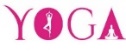     Gentle Yoga, 5:00-6:00 p.m., C-FH         Choir Rehearsal, 6:00-8:00 p.m., C-Sanct    Small Group Ministry (P. Lamb), 6:30-8:30 p.m., D-PrlrRental: Just Guys, 6:30 – 8:00 p.m., C-FH Just Guys is a local social/support group for gay, bisexual or questioning men that rents our Fellowship Hall on the 1st and 3rd Wednesdays of each month. The group meets from 6:30 to 8:30 p.m. to enjoy movies, discussions, social awareness, guest speakers, game nights and a potluck every 3rd Wednesday.   For newsletter, visit www.justguys.info.  Thursday, January 3, 2019  Small Group Ministry (Zidowecki), 10:00 a.m. – Noon, C-Rbns  Read, Learn, Share, 1-2:30 p.m., C-RbnsOur book for Jan. 3rd is The Immortal Life of Henrietta Lacks by Rebecca Skloot.  This is a book about an African-American woman that becomes an unwitting pioneer for medical breakthroughs when her cells are used to create the first immortal human cell line in the early 1950s.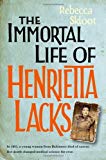 FMI: June Zellers at jzellers@roadrunner.com     or Kathy Kellison at kell6787@gmail.com.    Finance Committee Meeting, 5:00-6:30 p.m., D-OlsnFriday, January 4, 2019     Private Rental, 3:15-5:15 p.m., D-Prlr    Small Group Ministry (Dunn), 6-9:00 p.m. (Snow date 1/18)Saturday, January 5, 2019 	UUCCOO Rehearsal, 8:30-10:30 a.m., C-Sanct	Sangha – January Intensive Opening, 	       (9:00 a.m. – Noon C-Sanct, Noon-2:00 p.m. C-FH)	Private Piano Lessons 12:30 – 6:00 p.m., C-Sanct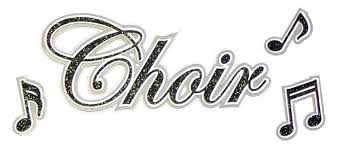 Sunday, January 6, 2018		    Services at 9:15 & 11:00 a.m.	Prayer Service**    Small Group Ministry Comm Mtg, 12:15-1:30 p.m., D-PrlrMaking Peace with Money, 12:30-2:30 p.m., C-FHJoin us for SESSION THREE of this series entitled “Money and Stuff.  What is Enough?” led by Diane Moongrove & Catherine PalmerAbundance or scarcity?  If we know ourselves to be enough, the flow of money can be one way to cultivate the world we want.    Peace Jam, 3:00-5:00 p.m., C-FH    Gam-Anon, 6:30-8:00 p.m., D-Olsn**Prayer service with Rev. Carie, Gary Chapin and the choir. Children will meet in Fellowship hall and go directly to the classroom.  Sanctuary set up: chairs, meditation cushions and prayer rugs and three pews at back of Sanctuary.Upcoming EventsFor the complete calendar of events, visit the UUCC website: www.augustauu.orgUUCC Office Hours OFFICE HOURS NEXT WEEKMon and Tues			OFFICE CLOSEDWed and Thurs			9:00 a.m. – 4:00p.m.Rev. Carie’s Office Hours next week:Tuesday		1:00 pm – 6:00 pm Wednesday	2:00 pm – 6:00 pm<other hours available by appointment>Monday is Rev. Carie’s Sabbath. On Monday, Rev. Carie does not attend to emails, phone calls or meetings. For pastoral emergencies please call her cell phone (508) 221-5295. She will return your call as soon as possible.For Caring Cooperative support (meals, rides, errands) contact Nancee Campbell nancee1944@gmail.com or 621-7727.Office Administrator, Lynn M. Smith, admin@augustauu.org, Phone 622-3232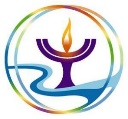 R.E. Coordinator, Monique McAuliffeRECoordinator@augustauu.org Music Director, Bridget Convey, musicdirector@augustauu.org